目 录陕西省教育厅 陕西省体育局 《关于陕西省第十一届中学生运动会》的通知.................................2二. 关于参加陕西省第十一届中学生运动会科学论文报告会评选结果的通知..................................5三. 代表团团体总分................................6四. 体育道德风尚奖................................8五. 优秀运动员....................................8六. 优秀教练员....................................8七. 优秀裁判员...................................13八. 各单项成绩...................................14九. 科学论文报告会获奖名单.......................80关于举办陕西省第十一届中学生运动会的通知陕教[2016]74号各市教育局、体育局，杨凌示范区教育局、体育局、西咸新区社会事务管理局，神木县人民政府，韩城市教育局、文体广电局、神木县、府谷县教育局、体育局：    为全面贯彻党的教育方针，广泛开展阳光体育运动，推动学校体育工作，根据《中共中央国务院关于加强青少年体育增强青少年体质的意见》和《国务院办公厅关于强化学校体育促进学生身心健康全面发展的意见》（国办发〔2016〕27号）精神，省教育厅、省体育局定于7月在榆林市神木县举办陕西省第十一届中学生运动会。现将有关事项通知如下：    一、主办单位    陕西省教育厅 陕西省体育局。    二、承办单位陕西省学生体育协会 神木县人民政府。三、时间及地点    2016年7月20日至25日，神木县。    四、竞赛项目    比赛项目设田径、篮球、足球、乒乓球、武术、健美操（啦啦操）6项，同时举办科学论文报告会（具体时间和参加人员另行通知）等活动。    五、其他事宜    （一）本届运动会赛事组织要严格按照《陕西省第十一届中学生运动会竞赛规程总则》执行。各参赛代表团要严格审查运动员资格，大会资格和纪律监督委员会将进行复查。发现弄虚作假、冒名顶替、雇用运动员等违规行为的，将依照有关规定严肃处理。要严格遵守赛风赛纪，坚决杜绝兴奋剂，做到文明参赛、诚信参赛。    （二）承办单位要认真做好本届运动会和论文科报会的各项准备工作，切实做好场地、器材和各代表团运动会期间食宿、交通等保障工作，确保本届运动会顺利、圆满举行。    （三）各参赛代表队请按照《陕西省第十一届中学生运动会日程表》报到（见附件），各代表团运动员直接前往驻地，由代表团工作人员前往报到地点办理报到手续。    （四）各市（区）和韩城市、神木县、府谷县组成各地代表团，代表团由团部工作人员和各参赛项目代表队组成。团部人员食宿由大会统一安排，往返交通和住宿费用由所在单位承担。各参赛运动队领队、教练员、运动员食宿及交通费用按照《陕西省第十一届中学生运动会竞赛规程总则》规定执行。    （五）各代表团自备6×9尺团旗两面，颜色不限。    （六）各参赛项目代表队于比赛结束后第二天12:00前离会。    （七）请各市（区）和有关县（市）教育局、体育局做好参加中学生运动会的组队、集训和科学论文报告会的论文撰写等各项工作，共同把本届中学生运动会办好。联系人：李梁       电话：029-88668892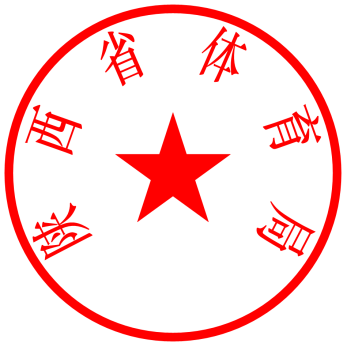 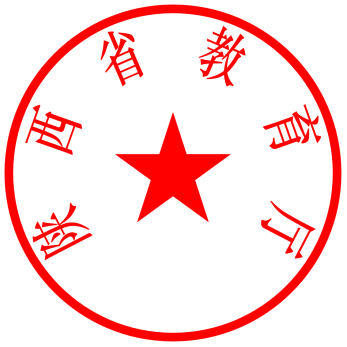 陕西省教育厅                   陕西省体育局2016年6月22日（全文公开）代表团团体总分一、二、三等奖一等奖   西 安 市   宝 鸡 市   渭 南 市二等奖   咸 阳 市   延 安 市    安 康 市   神 木 县    榆 林 市三等奖   汉 中 市    铜 川 市    杨凌示范区  府 谷 县韩 城 市    商 洛 市代表团总积分表体育道德风尚奖渭 南 市   延 安 市   安 康 市优秀运动员、优秀教练员西安市优秀教练员：张  鹏   韩桂叶   程  辉   赵克展   宋  磊   王  博   李  光   张  峰   韩益平优秀运动员：郑佳雪   杨耀东   朱沛杰   郭雨妍   杨予涵   卢杜伟   石骁宇  王静琪   张宇博   刘汉洲   杜旭洋   曹诗瑶  张宜轩   曹家颖   秦浩森宝鸡市优秀教练员：杨智敏  杨 婧  廖  凯  李佳莹  赵  佳张  洪优秀运动员：李  萌  田玲芳  王  华  王  婧  高得柱马雨晗  关  雨  杨天斗  张广泽  赵丹妮张宝凤  王旭坤铜川市优秀教练员：霍  伟   何如筠  姚武行  周  杨优秀运动员：张子怡   陈德沛  李文杰  王浚桥  郝欣露张嘉怡渭南市优秀教练员：罗生明  李  涛  李春雷  马  钊  闫  杉樊久春  郭  茜  麻  翔 优秀运动员：李铭萱  李  妍  郭  鑫  王小雨  李嘉怡             渭思澄  杨  妮  李嘉诚  郭昊轩  游腾达             苟南琨  温智国  李泽邦  李轩禛  杨  琳延安市优秀教练员：李思涛  李  建  李勇军  朱刚华  沈百胜马俊州优秀运动员：高思卓  王甜甜  李曹田  马  慧  王夏夏李晨悉  白春雨  胡洺睿  张子豪 李晨阳樊雨涵榆林市优秀教练员：姬小明  贾向界  许诗行  张  斌  谢 文刘玉堂  杨  悦优秀运动员：张  磊  李旭晖  韩  茹  张根慧  康钘嵛            韩颜隆  姚瑞瑞  苗  钧  王鹏程  刘  飞王世虎  崔佳倩  张  蕾汉中市优秀教练员：陈  涛  丁云龙优秀裁判员：陈奕帆   马景云安康市优秀教练员：孙吉才  赵立强  贺长春  焦玉宝  宋德专王  军  邹润革  薛  敏优秀运动员：陈子雪  赵  鑫  吴林森  晏  虎  杨袁昊杨子江商洛市优秀教练员：余  霞  闵宏运  彭永红  程  镭  李  斌  优秀运动员：彭纤梓  贺茜茜  周茹萍  张艺馨 刘兆祥王昱凯  王文阳  杨欣怡杨凌示范区优秀教练员：孙飞飞  孙随平优秀运动员：梁旭川  何永琪  陈  航  贺云翔  解  晨孙琳雪韩城市优秀教练员：徐武森优秀运动员：刘泽鹏  薛冰阳  冯森威  文  超   张亚会神木县优秀教练员：刘雷军  田  昊  姚  飞  李  显  刘维标王  峰  李利军  苏  峰优秀运动员：赵  悦  王  鑫  贺焕焕  黄小雨  刘婉霞           李雅迪  刘柳蓉  孙  涛   白苗苗  李  龙            武云轩  郭  乐  孟一帆   李继宝  刘睿潮杨  曌府谷县优秀教练员：高树林  王  军  高鹏飞  王  洋  郭  良优秀运动员：刘子南  薛  豆  张  彪  张  畔  陈玥如          乔星宇  韩  文  郭馨予  李丹妮  屈  超优秀裁判足  球：张  让   华毅文   蒋成勇   陈坤林   折  磊  骆  蕊   王佳瑜   杨田田武  术：俞健敏   刘  剑   陈俊梅   马云慧   赵玉国  赵  昆   张  涛   崔建梅   宋光军   高慧刚篮  球：杜  旭   赵  琳   贾艺菲   郑  敏   汤  懿  严石峰   杨  青   张玉发        高红光   李  娜   刘雷军乒乓球：吕秀荣  贾李伟特  贺  斌 吕艳红  吕海燕   白旭平田  径：郭治林   贺  军   李志鹏   郄小英   高晨明  冯武龙   王  霞   李  锐   任雄飞   于  琪 高亚莉   王  磊   徐席斌   梁鹏武   纠  勇  柏  超   姜海波   王  鹏   郭  飙   李忠智 杨有祥   黄文林   刘雄雄   张  雷   张军强  刘永红   王  迪健美操（啦啦操）：刘  英   程琳娜   陈  慧  李亚娟    潘元真子  朱国强  王  剑  折永林   杨子清    杨  涌  张春娥  马晓唐陕西省第十一届中学生运动会足球比赛成绩男子组                              第一名：西安市                      第二名：宝鸡市                      第三名：渭南市                      第四名：榆林市                      第五名：神木县                      第六名：咸阳市                      第七名：府谷县                      第八名：杨凌示范区                  女子组第一名：宝鸡市第二名：铜川市第三名：商洛市第四名：渭南市第五名：西安市第六名：咸阳市第七名：神木县第八名：榆林市陕西省第十一届中学生运动会篮球比赛成绩男子组第一名：西安市第二名：铜川市第三名：宝鸡市第四名：咸阳市第五名：渭南市第六名：安康市第七名：榆林市第八名：延安市女子组                    第一名：西安市第二名：渭南市第三名：铜川市第四名：宝鸡市第五名：榆林市第六名：神木县第七名：府谷县陕西省第十一届中学生运动会武术成绩一、男子长拳第一名   李文龙   渭南市第二名   徐尓延   渭南市第三名   柯  研   咸阳市第四名   李  彪   神木县第五名   吴子遨   西安市第六名   王偲喆   汉中市第七名   杨  雄   神木县第八名   叶宇哲   榆林市郭欣宇   榆林市邹家丞   西安市     弃权二、女子长拳第一名   李忆琳  咸阳市第二名   张  绚  渭南市第三名   范  艺  渭南市第四名   刘雨馨  西安市第五名   王  润  神木县第六名   赵可怡  汉中市第七名   惠宇宇  榆林市第八名   杨  倩  神木县王婷婷  榆林市申芮怡  西安市三、男子剑术第一名   张韦彤  咸阳市第二名   徐尓延  渭南市第三名   邹家丞  西安市第四名   程苏秦  安康市第五名   叶宇哲  榆林市第六名   王鹏程  榆林市第七名   许恒刚  渭南市四、女子剑术第一名   权格格  渭南市第二名   吴  欢  咸阳市第三名   王  润  神木县第四名   杨  倩  神木县第五名   丁  盼  汉中市第六名   陈子雪  安康市第七名   惠宇宇  榆林市第八名   王婷婷  榆林市马景云  汉中市   未完成一、男子刀术第一名   李文龙  渭南市第二名   吴子遨  西安市第三名   柯  研  咸阳市第四名   王一赫  西安市第五名   李  彪  神木县第六名   王偲喆  汉中市第七名   王欣涛  神木县第八名   李科瑾  渭南市   弃权二、女子刀术第一名   李忆琳  咸阳市第二名   张  绚  渭南市第三名   刘雨馨  西安市第四名   范  艺  渭南市第五名   陈  妮  神木县第六名   李  静  神木县第七名   马如月  榆林市第八名   曹  宇  榆林市赵可怡  汉中市   弃权申芮怡  西安市   弃权三、男子枪术第一名   郭景帅  汉中市第二名   张韦彤  咸阳市第三名   邹家丞  西安市第四名   徐尓延  渭南市第五名   程苏秦  安康市四、女子枪术第一名   吴  欢  咸阳市第二名   陈子雪  安康市第三名   权格格  渭南市   测试五、男子南拳第一名   李科瑾  渭南市第二名   张宇博  西安市第三名   王彭召  咸阳市第四名   罗万军  汉中市六、女子南拳第一名   贾欣婷  咸阳市第二名   丁  盼  汉中市第三名   闫思语  安康市第四名   张文华  渭南市一、男子太极拳第一名   胡荣钦  咸阳市第二名   付启睿  汉中市第三名   杨富根  安康市第四名   周佳宇  榆林市第五名   郭景帅  汉中市   测验第六名   王鹏程  榆林市   弃权第七名   许恒刚  渭南市   弃权二、女子太极拳第一名   王丁怡  咸阳市第二名   金勃辰  西安市第三名   韩渭清  汉中市第四名   马如月  榆林市第五名   曹  宇  榆林市   弃权三、男子南棍第一名   张宇博  西安市第二名   王彭召  咸阳市第三名   罗万军  汉中市第四名   李科瑾  渭南市   弃权四、女子南刀第一名   闫思语  安康市第二名   丁  盼  汉中市第三名   贾欣婷  咸阳市第四名   张文华  渭南市   弃权第五名   马景云  汉中市   弃权一、男子棍术第一名   李文龙  渭南市第二名   王一赫  西安市第三名   柯  研  咸阳市第四名   吴子遨  西安市第五名   李  彪  神木县第六名   杨雄伟  神木县第七名   郭欣宇  榆林市第八名   周佳宇  榆林市王偲喆  汉中市   弃权二、女子棍术第一名    李忆琳  咸阳市第二名    范  艺  渭南市第三名    赵可怡  汉中市第四名    张  绚  渭南市第五名    申芮怡  西安市   弃权第六名    刘雨馨  西安市   弃权三、男子太极剑第一名    付启睿  汉中市第二名    杨富根  安康市第三名    郭景帅  汉中市   测验第四名    许恒刚  渭南市   弃权第五名    胡荣钦  咸阳市   弃权四、女子太极剑第一名   韩渭清  汉中市第二名   金勃辰  西安市第三名   王丁怡  咸阳市   弃权一、男子对练第一名   邹家丞  西安市         王一赫  西安市第二名   杨富根  安康市程苏秦  安康市第三名   杨雄伟  神木县         贺  杰  神木县第四名   王偲喆  汉中市郭景帅  汉中市付启睿  汉中市第五名   周佳宇  榆林市郭欣宇  榆林市第六名   张韦彤  咸阳市   弃权王彭召  咸阳市   弃权二、女子对练第一名   吴  欢  咸阳市         贾欣婷  咸阳市第二名   闫思语  安康市陈子雪  安康市第三名   杨  倩  神木县         王  润  神木县第四名   赵可怡  汉中市韩渭清  汉中市第五名   王婷婷  榆林市曹  宇  榆林市三、集体项目第一名      西安市第二名      神木县第三名      榆林市第四名      咸阳市第五名      汉中市  第六名      渭南市    弃权第七名      安康市    弃权武术团体总分第一名     咸 阳 市     135分第二名     西 安 市     108分第三名     渭 南 市     102分第四名     汉 中 市     86分第五名     神 木 县     72分第六名     安 康 市     57分第七名     榆 林 市     49分陕西省第十一届中学生运动会乒乓球比赛成绩一、男子单打第一名：常  飞  延安市第二名：张尚征  渭南市第三名：聂振宇  咸阳市第四名：马  泽  延安市第五名：郑少奇  汉中市第六名：来昆瑾  宝鸡市第七名：董治齐  宝鸡市第八名：赵涵博  宝鸡市二、女子单打第一名：王一淼  咸阳市第二名：王一朵  延安市第三名：王思园  渭南市第四名：马雨晗  宝鸡市第五名：刘艺桐  安康市第六名：李婧瑶  西安市第七名：李嘉怡  渭南市第八名：侯怡瑄  汉中市三、男子双打第一名：常  飞/芦  峰  延安市第二名：聂振宇/周子朔  咸阳市第三名：李楚瑜/苗硕益  西安市第四名：薛  鹏/马  泽  延安市第五名：来昆瑾/杜宇晨  宝鸡市第六名：赵涵博/董治齐  宝鸡市第七名：张尚征/刘政克  渭南市第八名：秦浩森/崔桐语  西安市四、女子双打第一名：马雨晗/李昱洁  宝鸡市第二名：王思园/雷心语  渭南市第三名：侯怡瑄/李婧芝  汉中市第四名：王一朵/郭雨竹  延安市第五名：伍泰玥/刘艺桐  安康市第六名：何子莹/王诺涵  西安市第七名：屈艺萌/李诗洁  商洛市第八名：王雅妮/石珉贤  安康市五、混合双打第一名：张尚征/王思园  渭南市第二名：聂振宇/王一淼  咸阳市第三名：杨子江/刘艺桐  安康市第四名：赵涵博/马雨晗  宝鸡市第五名：常  飞/王一朵  延安市第六名：杨智康/雷心语  渭南市第七名：李楚瑜/李婧瑶  西安市第八名：薛  鹏/郭雨竹  延安市六、男子团体第一名：延 安 市第二名：宝 鸡 市第三名：西 安 市第四名：咸 阳 市第五名：渭 南 市第六名：安 康 市第七名：汉 中 市第八名：商 洛 市七、女子团体第一名：渭 南 市第二名：西 安 市第三名：咸 阳 市第四名：汉 中 市第五名：安 康 市第六名：宝 鸡 市第七名：榆 林 市第八名：延 安 市陕西省第十一届中学生运动会健美操（啦啦操）成绩一、混合双人操第一名   西安市第二名   神木县第三名   咸阳市第四名   榆林市第五名   延安市第六名   府谷县二、男子三人操第一名   西安市第二名   神木县三、女子三人操第一名   西安市第二名   延安市第三名   咸阳市第四名   神木县第五名   榆林市第六名   府谷县四、男子五人操第一名   神木县第二名   西安市第三名   商洛市五、女子五人操第一名   西安市第二名   神木县第三名   延安市第四名   榆林市第五名   府谷县第六名   商洛市六、混合五人操第一名   神木县第二名   西安市第三名   咸阳市第四名   商洛市七、花球啦啦操第一名   西安市第二名   榆林市第三名   延安市第四名   神木县第五名   咸阳市第六名   渭南市第七名   府谷县第八名   商洛市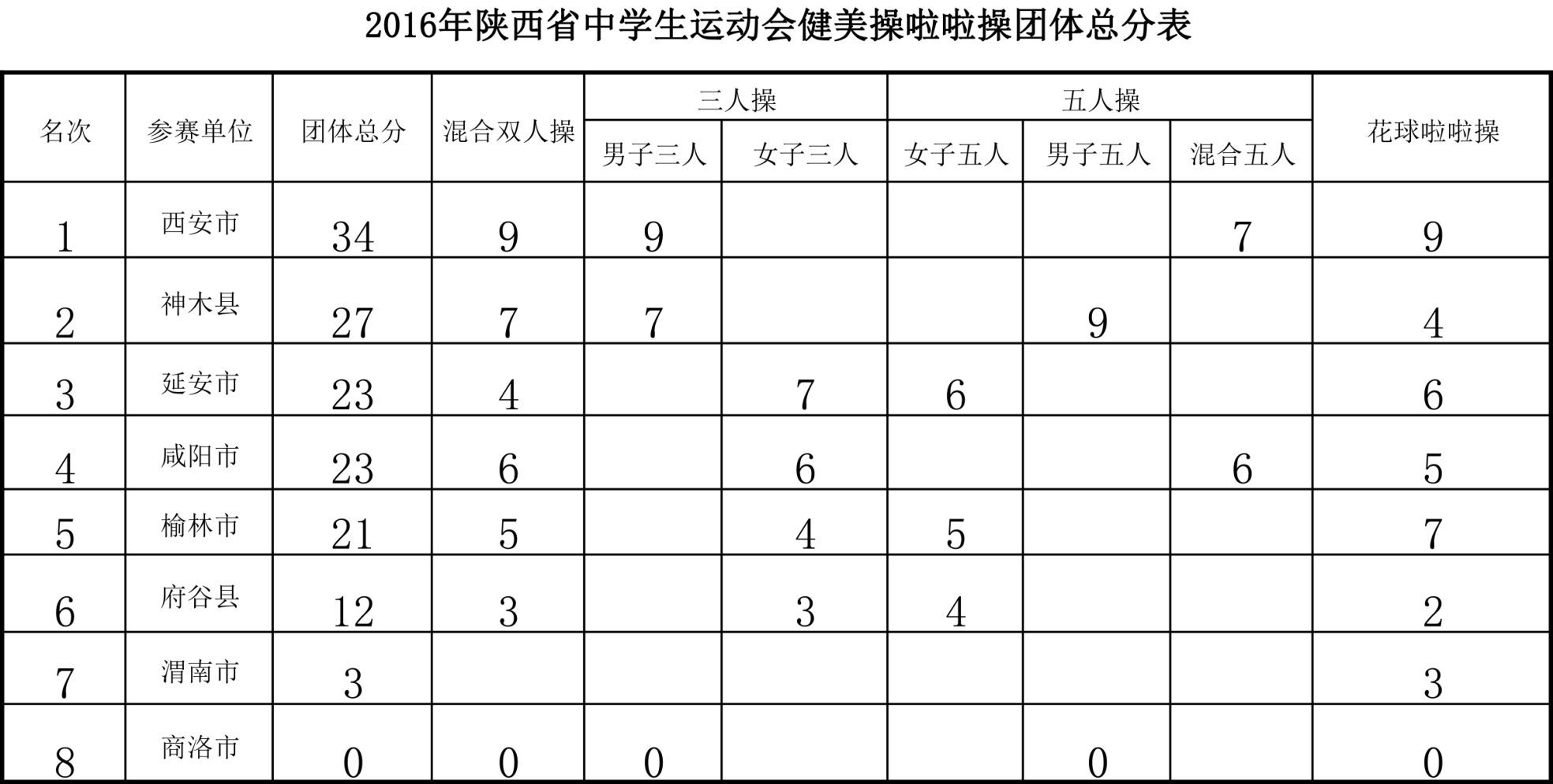 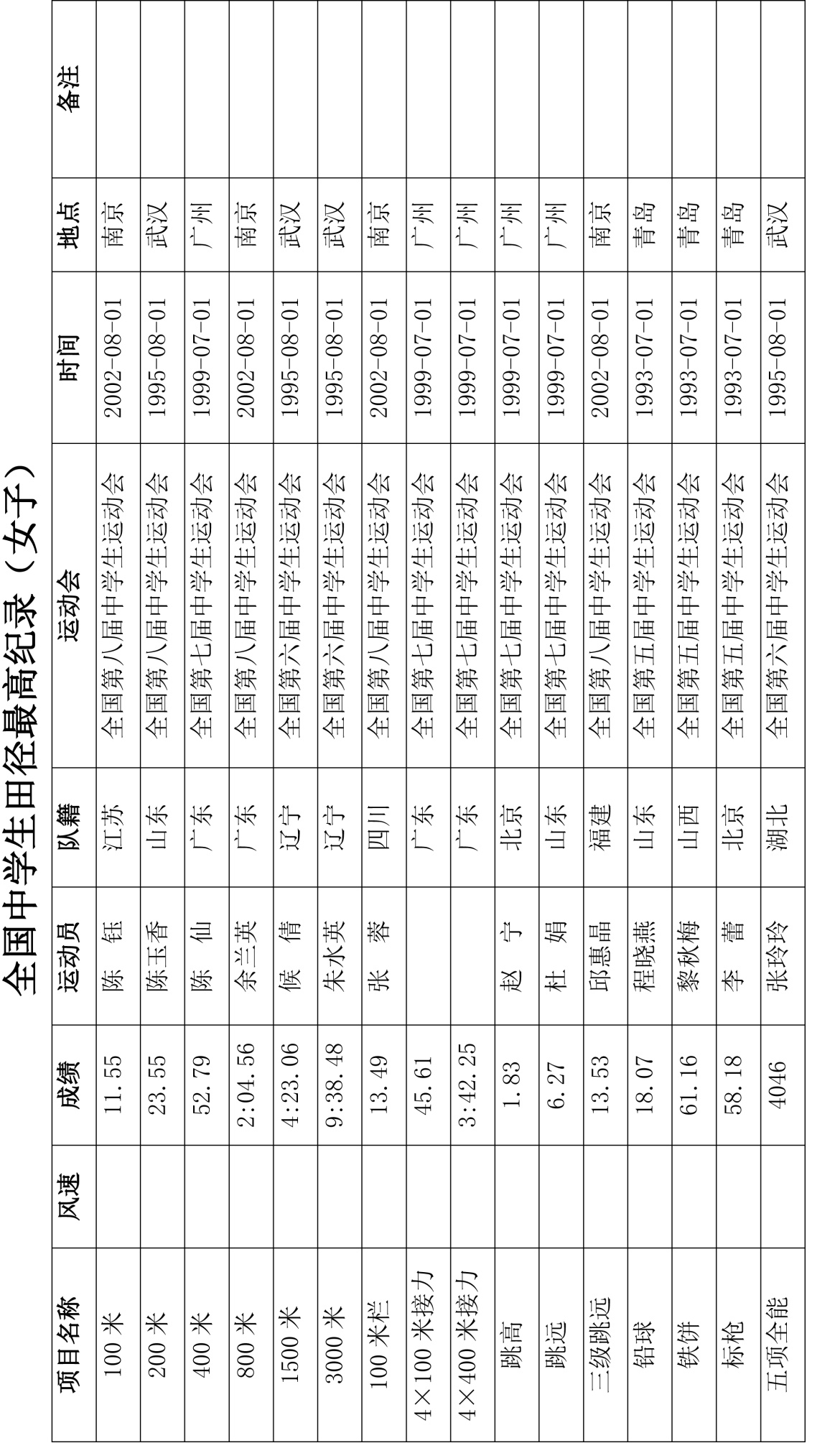 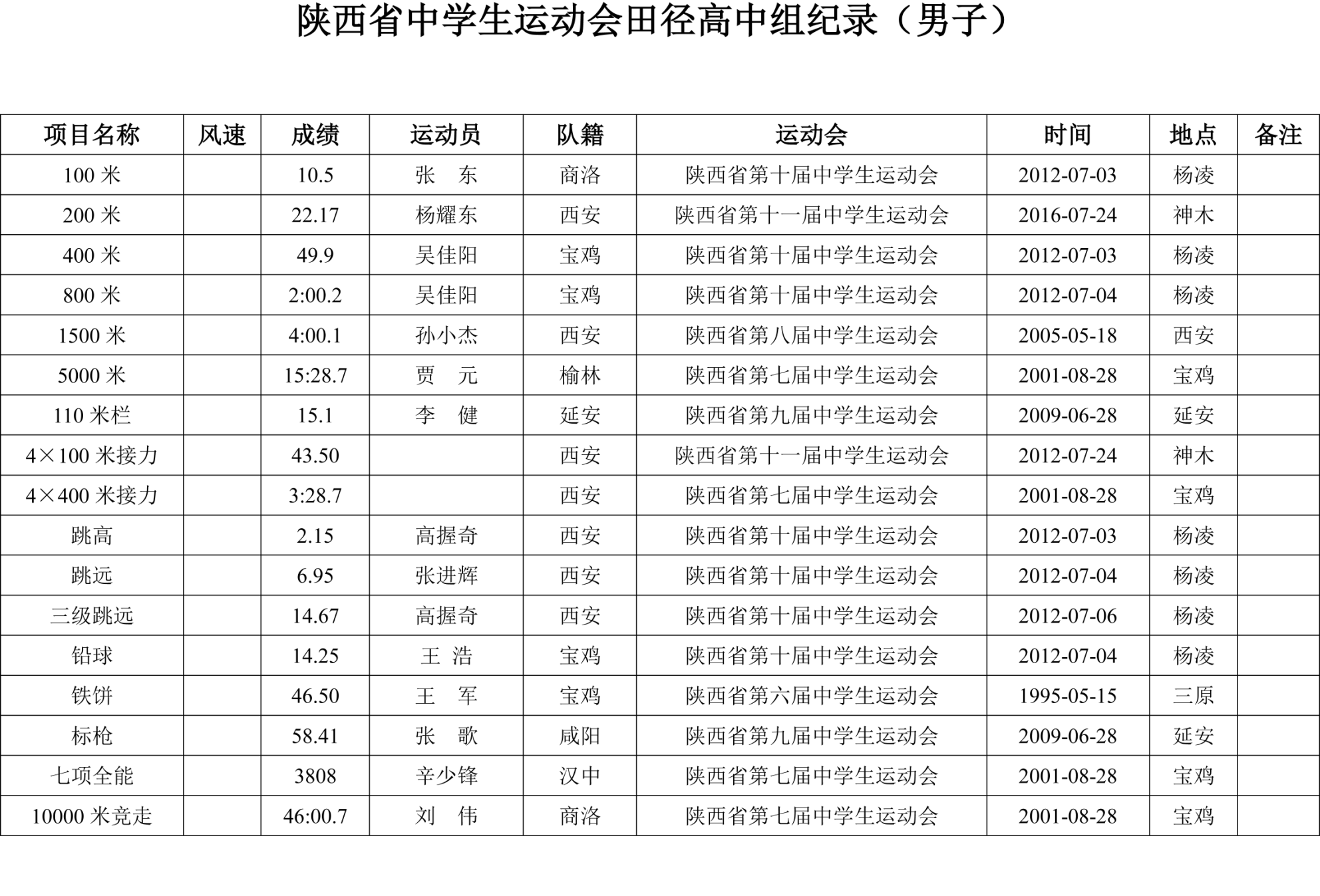 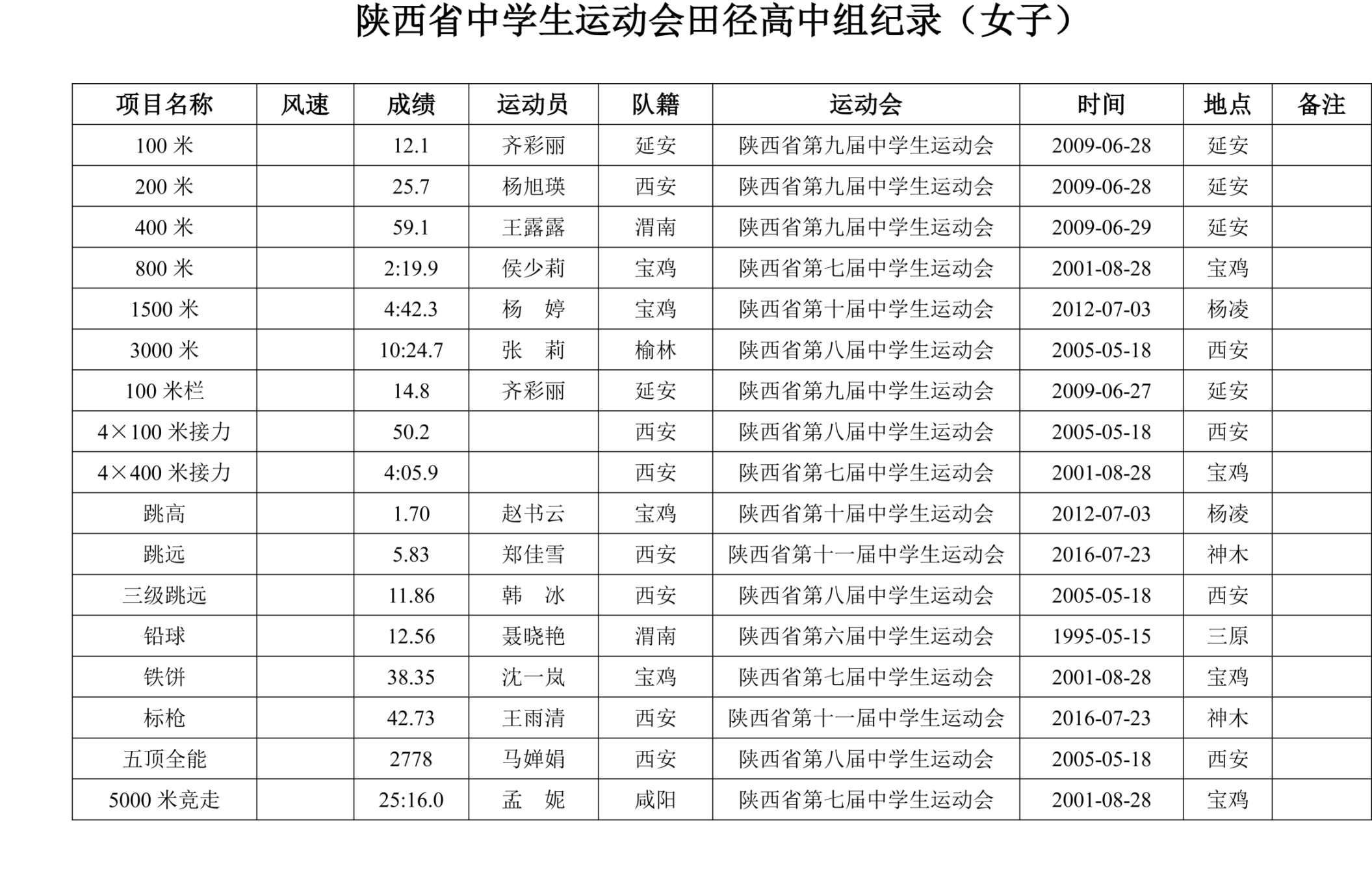 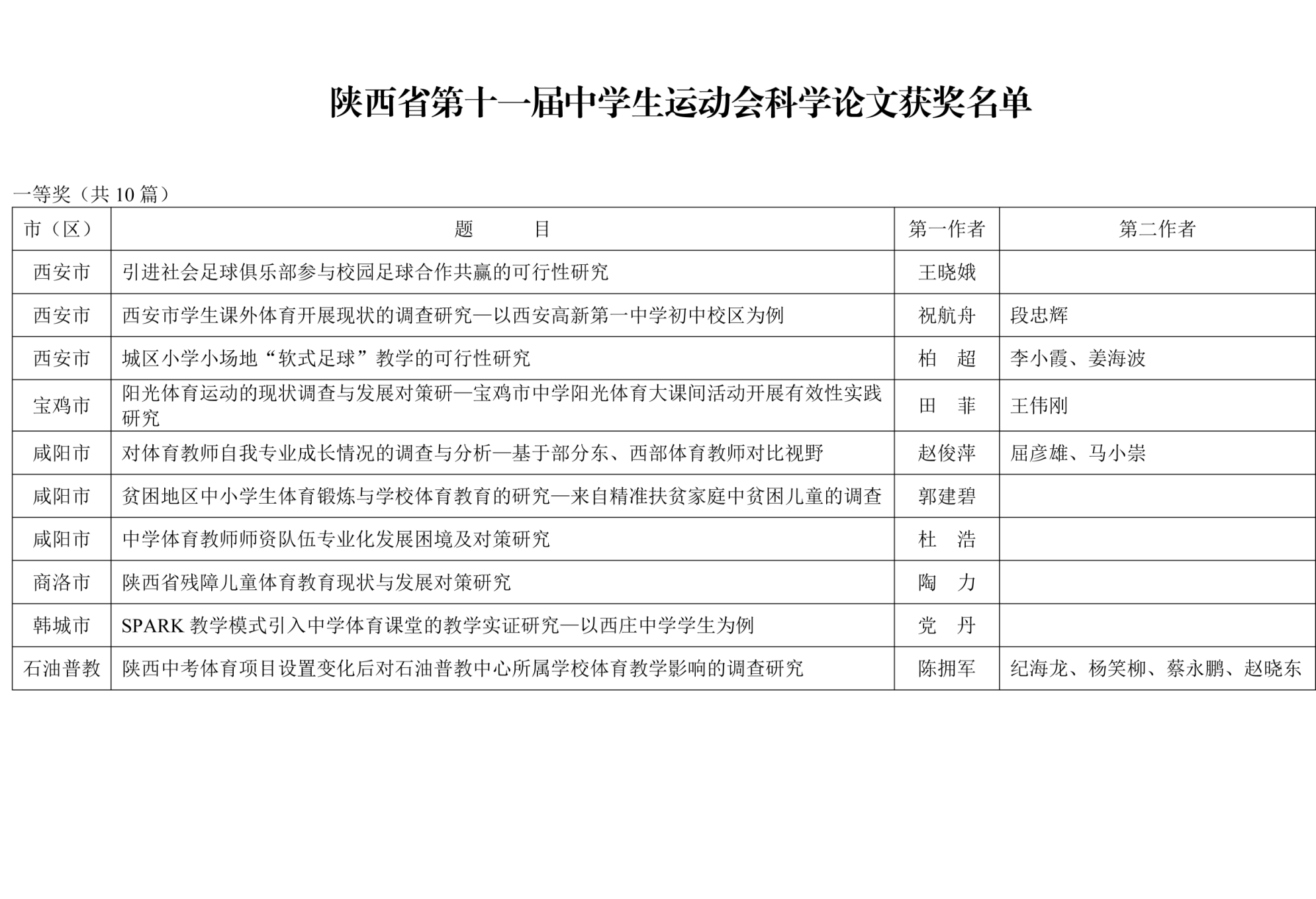 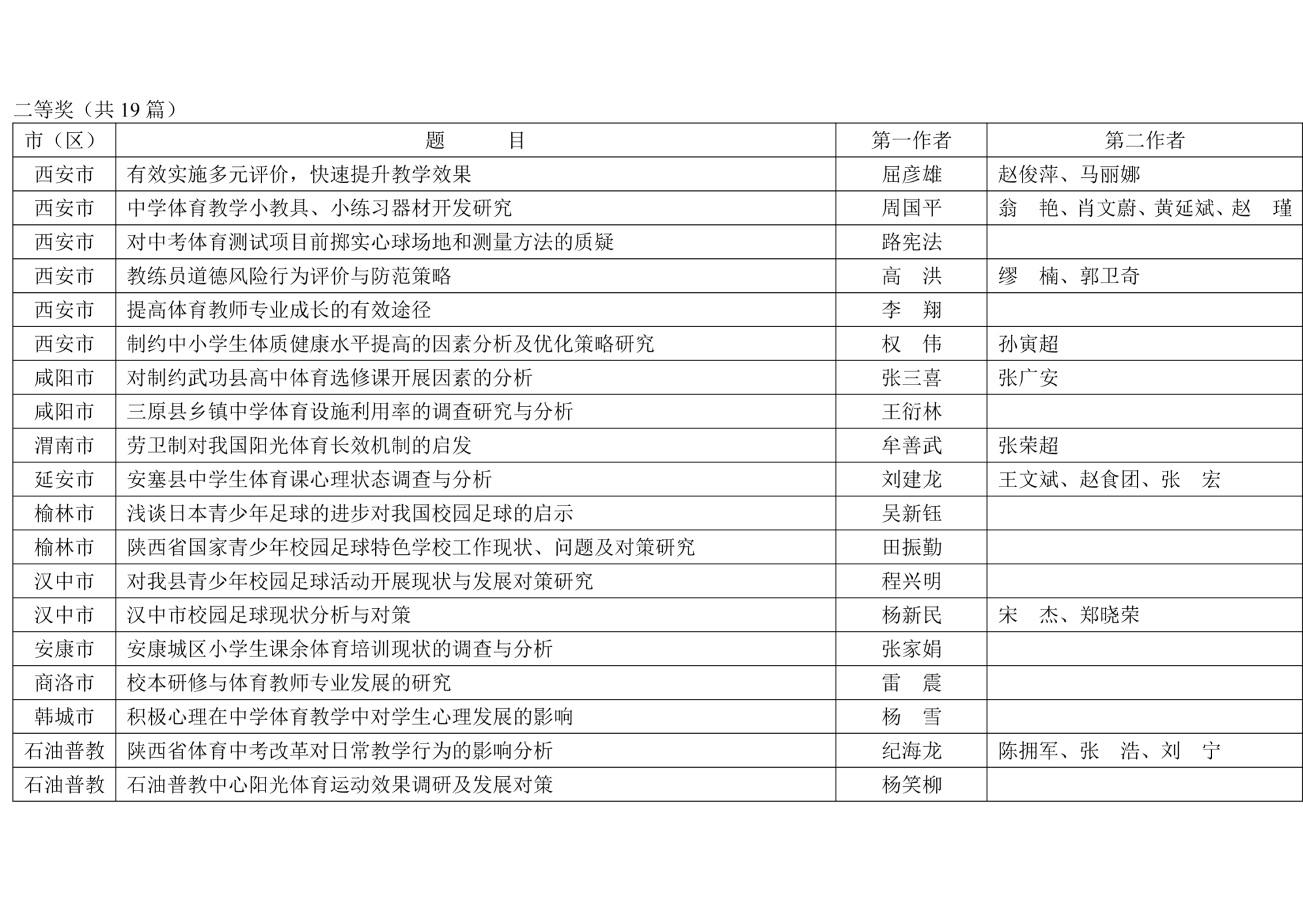 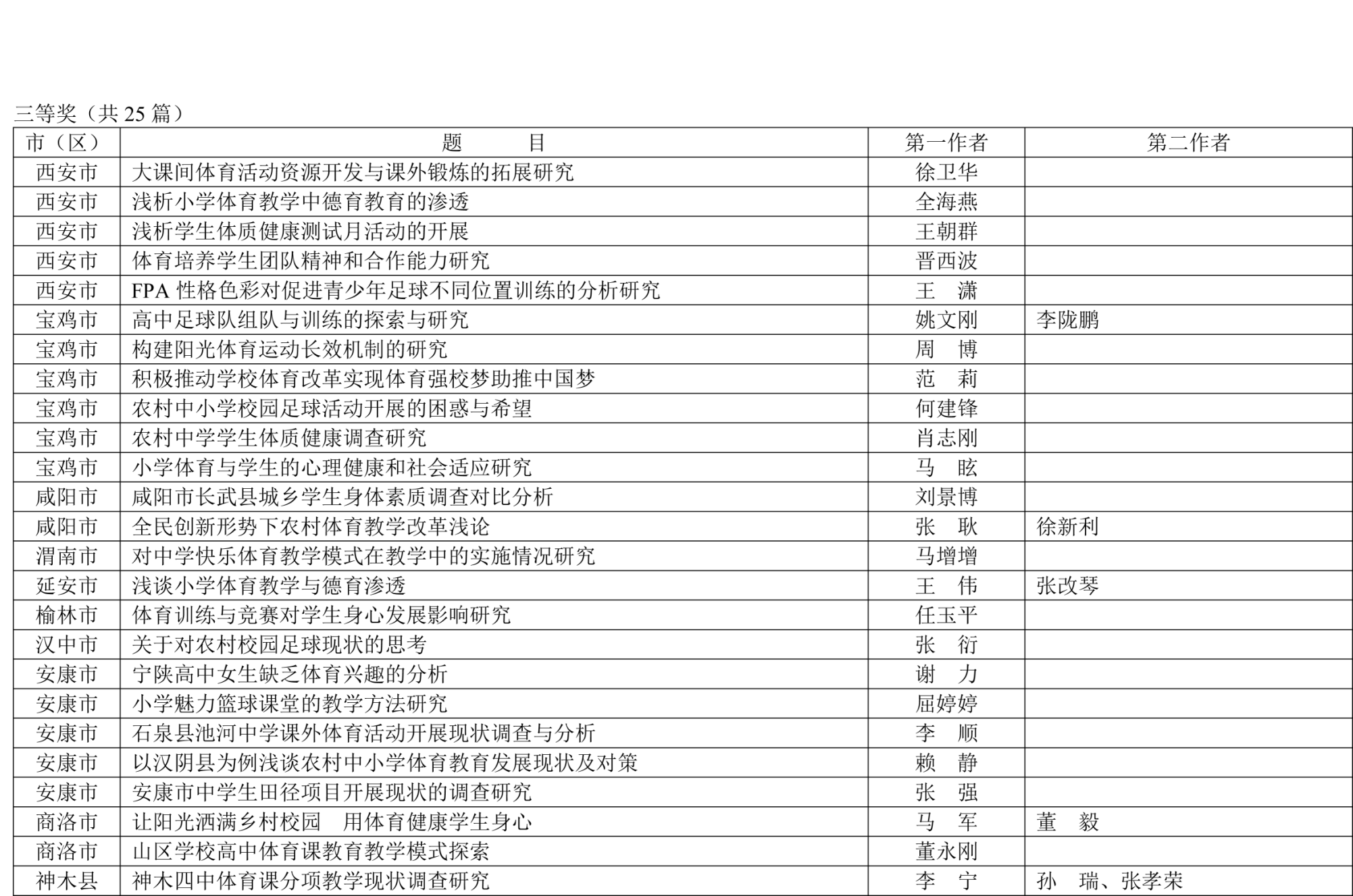 关于公布陕西省第十一届中学生运动会科学论文评选结果的通知陕教体办〔2016〕26号名  次代 表 团运动会积分科报会积分积分总计1西 安 市889.543932.52宝 鸡 市464.517481.53渭 南 市36553704咸 阳 市333253585延 安 市27152766安 康 市225132387神 木 县20622088榆 林 市13481429汉 中 市127813510铜 川 市10010011杨凌示范区656512府 谷 县333313韩 城 市8814商 洛 市-6612-54第一单元比赛七月十六日上午（8：30——11:00）第二单元七月十六日下午（15：00——17:00）第三单元七月十七日上午（8：30——11:00）第四单元七月十七日下午（15：00——17:00）第五单元七月十八日上午（8：30——11:00）陕西省第十一届中学生运动会田径比赛成绩2016-07-23成绩公告(第1场)径赛男子组110米栏(1/7)          9:00:0———————————————————————————————————————名次  号码   姓名      单位         成绩       得分   纪录     达标    备注———————————————————————————————————————  1   0284  王文阳    商洛           18.91     440.0                               2   0308  杨  涵    杨凌           19.95     353.0                               3   0004  刘晨旭    西安           20.53     309.0                               4   0312  何永祺    杨凌           21.04     272.0                               5   0047  焦同乐    宝鸡           21.06     270.0                               6   0256  李  程    安康           21.06     270.0                               7   0159  原维刚    渭南           26.44      23.0                                   0286  程  威    商洛                                              取消     ———————————————————————————————————————男子组110米栏(预赛)          9:05:0———————————————————————————————————名次  号码   姓名      单位         成绩    纪录      达标     备注———————————————————————————————————  1   0006  杨予涵    西安           15.44                                  2   0251  晏  虎    安康          17.055                                  3   0154  曹  冲    渭南           17.37                                  4   0007  魏志源    西安           17.45                                  5   0186  白谨睿    延安           17.76                                  6   0057  范  明    宝鸡           18.51                                  7   0160  张耀东    渭南           19.31                                  8   0217  郑  岐    榆林           19.88                                  9   0048  王国辉    宝鸡           20.00                                10   0309  魏俊敏    杨凌           20.40                                      0107  范  森    咸阳                                      请假            0110  杨佳豪    咸阳                                      请假      女子组5000米竞走(决赛)          9:15:0———————————————————————————————————名次  号码   姓名      单位         成绩    纪录      达标     备注———————————————————————————————————  1   0035  韩夏莹    西安        25:54.37                                  2   0073  赵  荣    宝鸡        27:04.30                                  3   0270  安榜珍    安康        29:29.70                                  4   0074  岳佳丽    宝鸡        29:33.17                                  5   0198  郭南敏    延安        29:47.83                                  6   0116  杜  楠    咸阳        30:49.38                                  7   0127  高佳婕    咸阳        31:43.36                                  8   0295  刘怡涵    商洛        32:02.97                                  9   0168  胡一僮    渭南        33:43.92                                10   0072  陈丹阳    宝鸡        35:54.29                                      0237  樊娇娇    榆林                                      犯规            0199  袁毛毛    延安                                      犯规            0321  徐佩佩    杨凌                                      犯规            0123  符聪婕    咸阳                                      请假      ———————————————————————————————————男子组5000米竞走(决赛)          9:45:0———————————————————————————————————名次  号码   姓名      单位         成绩    纪录      达标     备注———————————————————————————————————  1   0052  张旭强    宝鸡        24:36.07                                  2   0054  武  博    宝鸡        27:00.61                                  3   0185  周  乐    延安        27:09.25                                      0155  张晨晨    渭南                                      犯规            0053  黄本磊    宝鸡                                      犯规            0010  朱瑞暄    西安                                      犯规            0184  李建隆    延安                                      中退      ———————————————————————————————————女子组400米栏(预赛)          0:15:0———————————————————————————————————名次  号码   姓名      单位         成绩    纪录      达标     备注———————————————————————————————————  1   0025  王祉懿    西安                                                  2   0113  张  燚    咸阳                                                  3   0176  刘雨萌    渭南                                                  4   0203  张文静    延安                                                  5   0324  张  婧    杨凌                                                男子组400米栏(预赛)          0:20:0———————————————————————————————————名次  号码   姓名      单位         成绩    纪录      达标     备注———————————————————————————————————  1   0006  杨予涵    西安         1:00.80                                  2   0007  魏志源    西安         1:05.35                                  3   0306  梁旭川    杨凌         1:06.16                                  4   0366  米星宇    神木         1:09.77                                  5   0316  张小成    杨凌         1:10.86                                  6   0367  白  云    神木         1:11.21                                  7   0281  周小博    商洛         1:13.76                                  8   0369  赵  升    神木         1:14.65                                      0154  曹  冲    渭南                                      犯规            0107  范  森    咸阳                                      请假            0110  杨佳豪    咸阳                                      请假      ———————————————————————————————————女子组100米(预赛)          0:25:0———————————————————————————————————名次  号码   姓名      单位         成绩    纪录      达标     备注———————————————————————————————————  1   0020  郭雨妍    西安           13.08                                  2   0021  杨紫婷    西安           13.44                                  3   0023  刘一琦    西安           13.51                                  4   0067  李欣睿    宝鸡           13.57                                  5   0167  雷润芝    渭南           13.61                                  6   0066  刘  阳    宝鸡           14.05                                  7   0120  周娟婷    咸阳           14.08                                  8   0171  安  梦    渭南           14.15                                  9   0266  丁光霞    安康           14.22                                10   0146  刘心雨    铜川           14.40                                11   0243  刘温娟    榆林           14.55                                12   0348  薛冰阳    韩城           14.73                                13   0391  刘媛媛    神木           14.78                                 14   0244  刘荣荣    榆林           14.78                                15   0267  程  茜    安康           14.97                                16   0119  梁莹玺    咸阳           15.02                                17   0384  王苑颖    神木           15.20                                18   0390  韩  倩    神木           15.22                                19   0354  梁  蕾    韩城           15.23                                20   0328  王小燕    杨凌           15.62                                21   0173  巨志彬    渭南           15.85                                22   0436  刘  苗    府谷           17.01                                男子组100米(预赛)          0:45:0———————————————————————————————————名次  号码   姓名      单位         成绩    纪录      达标     备注——————————————————————————————————— 1   0001  杨耀东    西安           11.25                                 2   0158  温智国    渭南           11.55                                 3   0097  孙皓文    咸阳           11.78                                 4   0002  徐成翼    西安           11.82                                 5   0152  李泽邦    渭南           11.91                                 6   0192  许  可    延安           11.93                                 7   0056  王昭杰    宝鸡           11.94                                 8   0188  刘  瑜    延安           11.95                                 9   0138  贺旭东    铜川           12.10                                10   0096  张颐臻    咸阳           12.36                                11   0336  吴巍国    韩城           12.40                                12   0216  王世虎    榆林           12.44                                13   0187  张  琪    延安           12.45                                14   0046  杜佳宝    宝鸡           12.60                                15   0337  段思腾    韩城           12.71                                16   0282  屈嘉乐    商洛           12.72                                17   0157  程元坤    渭南           12.73                                18   0368  呼  涛    神木           12.75                                19   0362  白文杰    神木           12.77                                20   0257  高建宁    安康           12.84                                21   0367  白  云    神木           12.89                                22   0141  姬浩林    铜川           12.90                                23   0342  王凯博    韩城           12.91                                24   0258  刘逸帆    安康           12.92                                25   0417  刘  帅    府谷           12.93                                26   0416  郝宁宁    府谷           14.51                                     0100  陈博屹    咸阳                                      请假           0103  李五岳    咸阳                                      请假      ———————————————————————————————————女子组800米(预赛)          1:00:0———————————————————————————————————名次  号码   姓名      单位         成绩    纪录      达标     备注——————————————————————————————————— 1   0070  孙佩茹    宝鸡         2:30.81                                 2   0294  王安妮    商洛         2:32.02                                 3   0195  李曹田    延安         2:32.25                                 4   0268  欧  娅    安康         2:35.16                                 5   0033  张玉婷    西安         2:35.47      6   0196  郭  新      延安         2:35.67                                 7   0068  李  琴      宝鸡         2:44.58                                 8   0431  李娜娜      府谷         2:44.87                                 9   0392  李  慧      神木         2:45.24                                10   0166  刘  彤      渭南         2:46.34                                11   0069  支安琪      宝鸡         2:48.84                                12   0126  张  璇      咸阳         2:50.89                                13   0426  张  畔      府谷         2:53.81                                14   0324  张  婧      杨凌         2:56.43                                15   0128  罗旭杉      咸阳         2:56.94                                16   0385  杜佳美      神木         2:58.77                                17   0273  吕宋慧      安康         3:00.40                                18   0329  杨  倩      杨凌         3:08.17                                19   0386  高宏莉      神木         3:14.36                                20   0350  杨竞婕      韩城         3:17.32                                21   0327  李海换      杨凌         3:19.04                                22   0353  吉亚颖      韩城         3:19.06                                23   0433  杜婷婷      府谷         3:19.70                                     0121  王  妍      咸阳                                      请假           0122  鲁恬恬      咸阳                                      请假      ———————————————————————————————————男子组800米(预赛)          1:20:0———————————————————————————————————名次  号码   姓名      单位         成绩    纪录      达标     备注——————————————————————————————————— 1   0005  刘一杰    西安         2:06.74                                 2   0008  邬宗霖    西安         2:07.21                                 3   0091  李震义    咸阳         2:08.55                                 4   0011  白  宇    西安         2:08.75                                 5   0049  王  华    宝鸡         2:08.99                                 6   0050  杨  晨    宝鸡         2:09.97                                 7   0285  李  瑞    商洛         2:10.38                                 8   0182  刘吉祥    延安         2:11.99                                 9   0255  杨  飞    安康         2:14.36                                10   0313  黄振伟    杨凌         2:14.85                                11   0139  恒梦晨    铜川         2:15.22                                12   0225  张万虎    榆林         2:20.23                                13   0229  刘伟杨    榆林         2:20.23                                14   0345  文  超    韩城         2:20.25                                15   0183  孙宇杰    延安         2:20.25                                16   0361  张叶龙    神木         2:21.66                                17   0108  边文攀    咸阳         2:22.10    18   0219  薛  波    榆林         2:22.82                                19   0363  院晨昊    神木         2:24.03                                20   0309  魏俊敏    杨凌         2:25.48                                21   0370  贺浩浩    神木         2:29.13                                22   0161  程郁博    渭南         2:30.89                                23   0136  杜宇龙    铜川         2:32.66                                24   0414  韩旭东    府谷         2:38.48                                25   0315  李  鑫    杨凌         2:41.06                                26   0051  吴晓伟    宝鸡         2:56.17                                27   0344  冯澳辉    韩城         3:19.78                                28   0102  许  亮    咸阳                                      弃权      ———————————————————————————————————田赛男子组跳远(决赛)          9:00:0———————————————————————————————————名次  号码   姓名      单位         成绩    纪录      达标     备注——————————————————————————————————— 1   0016  李星宇    西安            6.55                                 2   0015  姚  琪    西安            6.36                                 3   0056  王昭杰    宝鸡            6.25                                 4   0017  王宇轩    西安            6.23                                 5   0189  郭乐刚    延安            6.22                                 6   0193  马  元    延安            6.08                                 7   0186  白谨睿    延安            5.95                                 8   0162  王  达    渭南            5.84                                 9   0230  高  兴    榆林            5.79                                10   0156  王  浩    渭南            5.67                                11   0376  刘  龙    神木            5.60                                12   0346  李正言    韩城            5.52                                13   0253  杨  军    安康            5.50                                14   0374  黄  伟    神木            5.49                                15   0307  马天润    杨凌            5.33                                16   0140  洪  续    铜川            5.31                                17   0221  任晓明    榆林            5.29                                18   0422  王培铮    府谷            5.29                                19   0340  张启鹏    韩城            5.28                                20   0311  刘海洋    杨凌            5.27                                21   0220  屈玉涛    榆林            5.22                                22   0063  张家乐    宝鸡            5.04                                23   0258  刘逸帆    安康            5.00                                24   0424  郭力荣    府谷            4.63     25   0375  袁子文    神木            4.33                                     0287  朱天昊    商洛                                      弃权           0095  任  超    咸阳                                      请假           0094  沈  哲    咸阳                                      取消      ———————————————————————————————————男子组铅球(决赛)          9:00:0———————————————————————————————————名次  号码   姓名      单位         成绩    纪录      达标     备注——————————————————————————————————— 1   0018  昌旭孟    西安           12.31                                 2   0341  刘泽鹏    韩城           10.46                                 3   0194  杨文强    延安           10.43                                 4   0406  李泽田    府谷           10.28                                 5   0407  张  彪    府谷            9.93                                 6   0227  樊璐璐    榆林            9.84                                 7   0060  吕家伟    宝鸡            9.70                                 8   0382  高  宁    神木            9.37                                 9   0211  雷声旭    延安            9.12                                10   0059  王  靖    宝鸡            9.03                                11   0377  方刘杰    神木            8.90                                12   0408  杨  田    府谷            8.57                                13   0061  白锦涛    宝鸡            8.54                                14   0291  郭  旭    商洛            8.39                                15   0262  朱晓强    安康            8.35                                16   0153  王志伟    渭南            8.20                                17   0378  陈博峰    神木            8.12                                18   0261  杨  迅    安康            7.95                                     0111  杨  博    咸阳                                      请假           0104  张  越    咸阳                                      请假           0105  张新路    咸阳                                      取消      ———————————————————————————————————女子组标枪(决赛)          9:00:0———————————————————————————————————名次  号码   姓名      单位         成绩    纪录      达标     备注——————————————————————————————————— 1   0036  王雨清    西安           42.73  PS                             2   0206  李  燕    延安           38.30                                 3   0263  吴林森    安康           33.72                                 4   0144  张  姚    铜川           27.50                                 5   0037  孙梦瑶    西安           26.12                                 6   0078  苏小芳    宝鸡           25.77                                 7   0077  朱奕儒    宝鸡           20.57                                 8   0275  王  琰    安康           16.81   9   0325  刘琳琳    杨凌           16.71                                10   0080  赵莹娟    宝鸡           15.19                                11   0398  张晓丽    神木           14.16                                     0113  张  燚    咸阳                                      请假           0130  王红妍    咸阳                                      请假      ———————————————————————————————————男子组跳高(2/7)          0:10:0———————————————————————————————————————名次  号码   姓名      单位         成绩       得分   纪录     达标    备注———————————————————————————————————————  1   0047  焦同乐    宝鸡            1.64     496.0                               2   0312  何永祺    杨凌            1.61     472.0                               3   0159  原维刚    渭南            1.49     381.0                               4   0256  李  程    安康            1.40     317.0                               5   0284  王文阳    商洛            1.40     317.0                                   0286  程  威    商洛                                              取消           0308  杨  涵    杨凌                                              无成绩         0004  刘晨旭    西安                                              无成绩   ———————————————————————————————————————2016-07-23成绩公告(第2场)径赛男子组110米栏(决赛)          5:00:0———————————————————————————————————名次  号码   姓名      单位         成绩    纪录      达标     备注———————————————————————————————————  1   0006  杨予涵    西安           15.25                                  2   0251  晏  虎    安康           16.93                                  3   0154  曹  冲    渭南           17.23                                  4   0186  白谨睿    延安           17.35                                  5   0007  魏志源    西安           17.40                                  6   0057  范  明    宝鸡           18.53                                  7   0160  张耀东    渭南           18.66                                  8   0217  郑  岐    榆林           19.87                                ———————————————————————————————————女子组100米(决赛)          5:05:0———————————————————————————————————名次  号码   姓名      单位         成绩    纪录      达标     备注———————————————————————————————————  1   0020  郭雨妍    西安           13.05          2   0021  杨紫婷    西安           13.29                                  3   0023  刘一琦    西安           13.43                                  4   0067  李欣睿    宝鸡           13.56                                  5   0167  雷润芝    渭南           13.70                                  6   0066  刘  阳    宝鸡           13.92                                  7   0171  安  梦    渭南           13.94                                  8   0120  周娟婷    咸阳           14.35                                ———————————————————————————————————男子组100米(决赛)          5:10:0———————————————————————————————————名次  号码   姓名      单位         成绩    纪录      达标     备注———————————————————————————————————  1   0001  杨耀东    西安           11.13                                  2   0158  温智国    渭南           11.49                                  3   0002  徐成翼    西安           11.62                                  4   0097  孙皓文    咸阳           11.76                                  5   0192  许  可    延安           11.86                                  6   0188  刘  瑜    延安           11.95                                  7   0152  李泽邦    渭南           11.99                                  8   0056  王昭杰    宝鸡           12.08                                ———————————————————————————————————女子组800米(决赛)          5:15:0———————————————————————————————————名次  号码   姓名      单位         成绩    纪录      达标     备注———————————————————————————————————  1   0033  张玉婷    西安         2:25.76                                  2   0070  孙佩茹    宝鸡         2:28.10                                  3   0195  李曹田    延安         2:28.81                                  4   0294  王安妮    商洛         2:29.29                                  5   0268  欧  娅    安康         2:41.30                                  6   0196  郭  新    延安         2:45.71                                  7   0068  李  琴    宝鸡         2:56.96                                  8   0431  李娜娜    府谷         3:09.27                                ———————————————————————————————————男子组800米(决赛)          5:20:0———————————————————————————————————名次  号码   姓名      单位         成绩    纪录      达标     备注———————————————————————————————————  1   0091  李震义    咸阳         2:02.71                                  2   0008  邬宗霖    西安         2:02.73                                  3   0049  王  华    宝鸡         2:06.16       4   0011  白  宇    西安         2:08.25                                  5   0050  杨  晨    宝鸡         2:11.70                                  6   0182  刘吉祥    延安         2:11.90                                  7   0285  李  瑞    商洛         2:15.88                                      0005  刘一杰    西安                                      中退      ———————————————————————————————————女子组4×400米接力(预赛)          5:25:0———————————————————————————————————名次  号码   姓名      单位         成绩    纪录      达标     备注———————————————————————————————————  1   0024  辛晴好    西安         4:22.71                                      0020  郭雨妍      0033  张玉婷      0021  杨紫婷  2   0068  李  琴    宝鸡         4:30.96                                      0074  岳佳丽      0071  师  蕊      0070  孙佩茹  3   0203  张文静    延安         4:35.22                                      0196  郭  新      0205  张淳淳      0195  李曹田  4   0268  欧  娅    安康         4:41.38                                      0270  安榜珍0273  吕宋慧      0264  肖  莹  5   0244  刘荣荣    榆林         4:44.94                                      0237  樊娇娇      0238  杨  澜      0243  刘温娟  6   0384  王苑颖    神木         4:48.72                                      0395  黄小雨      0387  武红叶      0388  贺焕焕  7   0347  刘萌悦    韩城         4:53.85                                      0353  吉亚颖      0356  马千鑫      0348  薛冰阳  8   0318  孙琳雪    杨凌         5:03.95                                      0324  张  婧      0322  许  云      0323  解晨晨  9   0431  李娜娜    府谷         5:08.41                                      0433  杜婷婷      0434  郝  宁      0426  张  畔      0175  王燕妮    渭南                                      犯规            0176  刘雨萌              0166  刘  彤              0165  安许蕾              0144  张  姚    铜川                                      弃权            0142  张嘉怡              0145  李佳润              0146  刘心雨              0131  咸阳市    咸阳                                      请假      ———————————————————————————————————男子组4×400米接力(预赛)          5:40:0———————————————————————————————————名次  号码   姓名      单位         成绩    纪录      达标     备注———————————————————————————————————  1   0182  刘吉祥    延安         3:38.44                                      0187  张  琪      0186  白谨睿      0188  刘  瑜  2   0049  王  华    宝鸡         3:40.28                                      0064  陈  浩      0050  杨  晨      0047  焦同乐  3   0006  杨予涵    西安         3:44.04                                      0008  邬宗霖      0005  刘一杰      0003  朱沛杰  4   0255  杨  飞    安康         3:46.70                                      0261  杨  迅      0251  晏  虎      0252  赵  鑫  5   0362  白文杰    神木         3:47.48                                      0361  张叶龙      0368  呼  涛      0363  院晨昊  6   0228  刘  飞    榆林         3:49.99                                      0230  高  兴      0229  刘伟杨      0216  王世虎  7   0141  姬浩林    铜川         3:54.94                                      0140  洪  续      0139  恒梦晨      0138  贺旭东  8   0161  程郁博    渭南         3:58.41                                      0152  李泽邦      0162  王  达      0164  姜吉元  9   0306  梁旭川    杨凌         3:58.98                                      0316  张小成      0309  魏俊敏      0313  黄振伟 10   0344  冯澳辉    韩城         4:03.54                                      0343  刘国梁      0337  段思腾      0339  冯森威 11   0409  韩川龙    府谷         4:13.10                                      0414  韩旭东      0413  张画然      0417  刘  帅      0132  咸阳市    咸阳                                      请假      ———————————————————————————————————男子组400米(4/7)          5:55:0———————————————————————————————————————名次  号码   姓名      单位         成绩       得分   纪录     达标    备注——————————————————————————————————————— 1   0004  刘晨旭    西安                                                         2   0047  焦同乐    宝鸡                                                         3   0159  原维刚    渭南                                                         4   0256  李  程    安康                                                         5   0284  王文阳    商洛                                                         6   0286  程  威    商洛                                                         7   0308  杨  涵    杨凌                                                         8   0312  何永祺    杨凌                                                       ———————————————————————————————————————田赛男子组跳高(决赛)          5:00:0———————————————————————————————————名次  号码   姓名      单位         成绩    纪录      达标     备注———————————————————————————————————  1   0014  蔡宇轩    西安            1.89                                  2   0015  姚  琪    西安            1.89                                  3   0013  朱嘉鹏    西安            1.86                                  4   0058  彭博宇    宝鸡            1.83                                  5   0231  孙智慧    榆林            1.70                                  6   0057  范  明    宝鸡            1.70                                  7   0288  杨欣怡    商洛            1.70                                  8   0226  贾艺伟    榆林            1.70                                  9   0422  王培铮    府谷            1.65                                10   0311  刘海洋    杨凌            1.60                                 11   0221  任晓明    榆林            1.55                                 12   0190  张治桥    延安            1.55                                13   0374  黄  伟    神木            1.55                                 14   0376  刘  龙    神木            1.50                                15   0375  袁子文    神木            1.50                                      0095  任  超    咸阳                                      弃权            0106  杨  洲    咸阳                                      弃权            0063  张家乐    宝鸡                                      无成绩          0260  陈  鹏    安康                                      无成绩    ———————————————————————————————————男子组标枪(3/7)          5:00:0———————————————————————————————————————名次  号码   姓名      单位         成绩       得分   纪录     达标    备注———————————————————————————————————————  1   0004  刘晨旭    西安           33.40     347.0                               2   0308  杨  涵    杨凌           31.49     320.0                               3   0312  何永祺    杨凌           30.66     309.0                               4   0284  王文阳    商洛           28.03     272.0                               5   0256  李  程    安康           26.06     244.0                               6   0159  原维刚    渭南           25.55     237.0                               7   0047  焦同乐    宝鸡            9.65      29.0                                   0286  程  威    商洛                                              取消     ———————————————————————————————————————女子组三级跳远(决赛)          5:00:0———————————————————————————————————名次  号码   姓名      单位         成绩    纪录      达标     备注———————————————————————————————————  1   0027  郑佳雪    西安           12.11                                  2   0201  王甜甜    延安           12.04                                  3   0029  张汉菁    西安           11.03                                  4   0075  李  萌    宝鸡           10.84                                  5   0142  张嘉怡    铜川           10.51       6   0028  张曦文    西安           10.24                                  7   0026  胡嘉旭    西安           10.19                                  8   0169  王  珍    渭南           10.17                                  9   0204  蔺广静    延安           10.10                                 10   0083  任晓菲    宝鸡            9.99                                 11   0205  张淳淳    延安            9.25                                      0299  石怡琳    商洛                                      弃权            0114  张  庆    咸阳                                      请假            0272  倪世娟    安康                                      无成绩          0145  李佳润    铜川                                      无成绩          0170  樊佳乐    渭南                                      无成绩          0319  左培垚    杨凌                                      无成绩          0320  任  航    杨凌                                      无成绩          0349  薛  宇    韩城                                      无成绩          0355  高国庆    韩城                                      无成绩          0397  高  娜    神木                                      无成绩          0398  张晓丽    神木                                      无成绩          0430  陈  佳    府谷                                      无成绩    ———————————————————————————————————女子组铁饼(决赛)          5:30:0———————————————————————————————————名次  号码   姓名      单位         成绩    纪录      达标     备注———————————————————————————————————  1   0396  赵  悦    神木           25.51                                  2   0263  吴林森    安康           22.46                                  3   0207  杨  兴    延安           22.25                                  4   0038  彭艾嘉    西安           21.73                                  5   0240  马  月    榆林           20.68                                  6   0079  安  妮    宝鸡           20.45                                  7   0037  孙梦瑶    西安           18.74                                  8   0269  张  盼    安康           18.53                                  9   0080  赵莹娟    宝鸡           14.57                                10   0399  刘  甜    神木           13.76                                      0115  周梦圆    咸阳                                      请假            0129  李甜甜    咸阳                                      请假            0130  王红妍    咸阳                                      请假            0118  任  雯    咸阳                                      取消      ———————————————————————————————————2016-07-24成绩公告径赛女子组100米栏(1/5)          9:00:0———————————————————————————————————————名次  号码   姓名      单位         成绩       得分   纪录     达标    备注———————————————————————————————————————  1   0039  胡恩丽    西安          21.14       215                               2   0040  韩瑞雪    西安          21.34       201                               3   0084  张艺凡    宝鸡          21.36       199                               4   0317  曹  艺    杨凌          21.72       175                               5   0175  王燕妮    渭南          28.29                                             0301  李彤彤    商洛                                             弃权           0298  张愉娟    商洛                                             弃权           0300  丁  肖    商洛                                             弃权     ———————————————————————————————————————女子组100米栏(预赛)          9:10:0———————————————————————————————————————名次  号码   姓名      单位         成绩    纪录      达标     备注———————————————————————————————————————  1   0023  刘一琦    西安          17.54                                  2   0167  雷润芝    渭南          18.76                                  3   0022  孟文怡    西安          18.83                                  4   0025  王祉懿    西安          19.67                                  5   0076  田玲芳    宝鸡          19.80                                  6   0205  张淳淳    延安          19.86                                  7   0323  解晨晨    杨凌          20.69                                  8   0272  倪世娟    安康          24.04                                  9   0271  陈  霜    安康          25.81                                ———————————————————————————————————————女子组3000米(决赛)          9:20:0———————————————————————————————————————名次  号码   姓名      单位         成绩    纪录      达标     备注———————————————————————————————————————  1   0117  王  颖    咸阳       11:19.12                                  2   0268  欧  娅    安康       11:24.88                                  3   0035  韩夏莹    西安       11:29.75                                  4   0073  赵  荣    宝鸡       11:42.13                                  5   0197  韩  蓉    延安       11:58.57                                  6   0034  吕晓霞    西安       12:03.98                                  7   0085  程思雨    宝鸡       12:29.73                                  8   0198  郭南敏    延安       12:37.92     9   0295  刘怡涵    商洛       12:51.48                                  10  0265  向忠姣    安康       12:52.20                                  11  0351  张亚会    韩城       13:12.86                                  12  0392  李  慧    神木       13:22.10                                  13  0427  徐换换    府谷       13:23.20                                  14  0165  安许蕾    渭南       13:25.79                                  15  0032  任娅娅    西安       13:30.74                                  16  0116  杜  楠    咸阳       13:31.03                                  17  0238  杨  澜    榆林       13:39.93                                  18  0321  徐佩佩    杨凌       13:40.48                                  19  0322  许  云    杨凌       13:46.72                                  20  0031  刘佳雪    西安       13:54.24                                  21  0127  高佳婕    咸阳       14:04.88                                  22  0327  李海换    杨凌       14:14.70                                  23  0387  武红叶    神木       14:20.74                                  24  0429  刘  静    府谷       14:24.67                                  25  0072  陈丹阳    宝鸡       14:51.42                                  26  0356  马千鑫    韩城       15:04.67                                  27  0428  杨永慧    府谷       15:13.09                                      0124  卜建蓉    咸阳                                     请假            0125  何雨欣    咸阳                                     中退            0168  胡一僮    渭南                                     中退            0199  袁毛毛    延安                                     中退            0393  郝宇星    神木                                     中退      ———————————————————————————————————————男子组5000米(决赛)          9:35:0———————————————————————————————————————名次  号码   姓名      单位         成绩    纪录      达标     备注———————————————————————————————————————  1   0101  何续磊    咸阳       18:11.53                                  2   0052  张旭强    宝鸡       18:22.19                                  3   0053  黄本磊    宝鸡       18:49.14                                  4   0009  马振西    西安       18:52.62                                  5   0155  张晨晨    渭南       19:28.91                                  6   0364  王  鑫    神木       20:58.90                                  7   0339  冯森威    韩城       21:08.11                                  8   0219  薛  波    榆林       21:11.59                                  9   0373  院  帅    神木       22:48.10                                  10  0310  石旭东    杨凌       23:37.33                                  11  0411  王振杰    府谷       27:10.30                                      0290  樵宇欣    商洛                                     弃权            0092  王  乾    咸阳                                     请假        0099  张东海    咸阳                                     请假            0098  刘  磊    咸阳                                     中退            0055  石晓东    宝鸡                                     中退            0010  朱瑞暄    西安                                     中退            0185  周  乐    延安                                     中退            0181  李  雷    延安                                     中退            0184  李建隆    延安                                     中退            0137  武明哲    铜川                                     中退            0112  王少煊    咸阳                                     中退            0222  李国庆    榆林                                     中退            0259  何祥国    安康                                     中退            0314  王勇涛    杨凌                                     中退            0365  张  成    神木                                     中退            0412  马建飞    府谷                                     中退      ———————————————————————————————————————女子组400米(预赛)          0:00:0———————————————————————————————————————名次  号码   姓名      单位         成绩    纪录      达标     备注———————————————————————————————————————  1   0024  辛晴好    西安        1:04.62                                  2   0195  李曹田    延安        1:04.74                                  3   0021  杨紫婷    西安        1:04.92                                  4   0068  李  琴    宝鸡        1:06.87                                  5   0388  贺焕焕    神木        1:07.57                                  6   0071  师  蕊    宝鸡        1:08.37                                  7   0264  肖  莹    安康        1:08.59                                  8   0318  孙琳雪    杨凌        1:08.93                                  9   0203  张文静    延安        1:09.53                                  10  0174  李轩禛    渭南        1:09.72                                  11  0391  刘媛媛    神木        1:10.53                                  12  0074  岳佳丽    宝鸡        1:12.00                                  13  0426  张  畔    府谷        1:12.27                                  14  0126  张  璇    咸阳        1:13.36                                  15  0176  刘雨萌    渭南        1:16.34                                  16  0386  高宏莉    神木        1:17.90                                  17  0353  吉亚颖    韩城        1:18.14                                  18  0347  刘萌悦    韩城        1:19.84                                  19  0434  郝  宁    府谷        1:26.39                                  20  0267  程  茜    安康        1:31.46                                      0122  鲁恬恬    咸阳                                     请假  ———————————————————————————————————————男子组400米(预赛)          0:15:0———————————————————————————————————————名次  号码   姓名      单位         成绩    纪录      达标     备注———————————————————————————————————————  1   0188  刘  瑜    延安          53.10                                  2   0003  朱沛杰    西安          53.26                                  3   0252  赵  鑫    安康          53.42                                  4   0005  刘一杰    西安          53.75                                  5   0049  王  华    宝鸡          54.26                                  6   0050  杨  晨    宝鸡          55.43                                  7   0064  陈  浩    宝鸡          56.15                                  8   0164  姜吉元    渭南          57.24                                  9   0136  杜宇龙    铜川          57.43                                  10  0361  张叶龙    神木          57.79                                  11  0139  恒梦晨    铜川          58.15                                  12  0229  刘伟杨    榆林          58.41                                  13  0228  刘  飞    榆林          58.59                                  14  0161  程郁博    渭南          59.50                                  15  0363  院晨昊    神木        1:00.14                                  16  0218  孙浩凡    榆林        1:00.44                                  17  0371  杨鹏宇    神木        1:01.02                                  18  0337  段思腾    韩城        1:01.05                                  19  0418  郭佑甫    府谷        1:01.85                                  20  0257  高建宁    安康        1:02.59                                  21  0315  李  鑫    杨凌        1:03.12                                  22  0316  张小成    杨凌        1:05.04                                  23  0343  刘国梁    韩城        1:06.98                                  24  0344  冯澳辉    韩城        1:08.59                                  25  0413  张画然    府谷        1:09.52                                  26  0093  淡智杰    咸阳        1:09.73                                      0306  梁旭川    杨凌                                     犯规            0285  李  瑞    商洛                                     弃权            0191  张敬国    延安                                     请假      ———————————————————————————————————————女子组4×100米接力(预赛)          0:35:0———————————————————————————————————————名次  号码   姓名      单位         成绩    纪录      达标     备注———————————————————————————————————————  1   0022  孟文怡    西安          51.87                                      0021  杨紫婷         0023  刘一琦         0020  郭雨妍     2   0066  刘  阳    宝鸡          52.40                                      0076  田玲芳         0081  党  媛         0067  李欣睿     3   0195  李曹田    延安          53.99                                      0205  张淳淳         0204  蔺广静         0201  王甜甜     4   0266  丁光霞    安康          55.25                                      0268  欧  娅         0265  向忠姣         0267  程  茜     5   0384  王苑颖    神木          57.06                                      0390  韩  倩         0393  郝宇星         0394  刘艳茹     6   0431  李娜娜    府谷          57.81                                      0432  高雅倩         0437  陈玥如         0426  张  畔     7   0347  刘萌悦    韩城          58.23                                      0354  梁  蕾         0355  高国庆         0348  薛冰阳     8   0244  刘荣荣    榆林          59.04                                      0239  党向娥         0238  杨  澜         0243  刘温娟     9   0144  张  姚    铜川          59.67                                      0142  张嘉怡         0145  李佳润         0146  刘心雨         0323  解晨晨    杨凌                                     犯规            0328  王小燕              0324  张  婧              0318  孙琳雪              0167  雷润芝    渭南                                     犯规            0171  安  梦              0169  王  珍              0175  王燕妮              0131  咸阳市    咸阳                                     请假      ———————————————————————————————————————男子组4×100米接力(预赛)          0:50:0———————————————————————————————————————名次  号码   姓名      单位         成绩    纪录      达标     备注———————————————————————————————————————  1   0006  杨予涵    西安          44.21                                      0002  徐成翼         0003  朱沛杰         0001  杨耀东     2   0157  程元坤    渭南          45.87                                      0152  李泽邦         0154  曹  冲         0158  温智国     3   0253  杨  军    安康          46.58                                      0252  赵  鑫         0255  杨  飞         0251  晏  虎     4   0308  杨  涵    杨凌          47.40                                      0312  何永祺         0309  魏俊敏         0306  梁旭川     5   0362  白文杰    神木          47.86                                      0361  张叶龙         0368  呼  涛         0363  院晨昊     6   0228  刘  飞    榆林          48.10                                      0230  高  兴         0229  刘伟杨         0216  王世虎     7   0141  姬浩林    铜川          48.26                                      0139  恒梦晨         0140  洪  续         0138  贺旭东     8   0337  段思腾    韩城          48.50                                      0344  冯澳辉         0343  刘国梁         0336  吴巍国     9   0409  韩川龙    府谷          51.74                                      0419  温言文         0418  郭佑甫         0417  刘  帅         0056  王昭杰    宝鸡                                     犯规            0049  王  华              0047  焦同乐              0058  彭博宇              0187  张  琪    延安                                     犯规            0188  刘  瑜              0186  白谨睿              0192  许  可              0132  咸阳市    咸阳                                     请假      ———————————————————————————————————————女子组100米栏(决赛)          5:00:0———————————————————————————————————————名次  号码   姓名      单位         成绩    纪录      达标     备注———————————————————————————————————————  1   0023  刘一琦    西安          16.93                                  2   0022  孟文怡    西安          17.30                                  3   0076  田玲芳    宝鸡          18.36                                  4   0025  王祉懿    西安          18.65                                  5   0205  张淳淳    延安          19.99                                  6   0323  解晨晨    杨凌          20.21                                  7   0272  倪世娟    安康          22.85                                  8   0167  雷润芝    渭南          26.58                                ———————————————————————————————————————女子组400米(决赛)          5:05:0———————————————————————————————————————名次  号码   姓名      单位         成绩    纪录      达标     备注———————————————————————————————————————  1   0021  杨紫婷    西安        1:02.45                                  2   0195  李曹田    延安        1:03.73                                  3   0024  辛晴好    西安        1:04.89                                  4   0068  李  琴    宝鸡        1:06.19                                  5   0388  贺焕焕    神木        1:07.65                                  6   0318  孙琳雪    杨凌        1:08.86                                  7   0071  师  蕊    宝鸡        1:09.19                                  8   0264  肖  莹    安康        1:21.86                                ———————————————————————————————————————男子组400米(决赛)          5:10:0———————————————————————————————————————名次  号码   姓名      单位         成绩    纪录      达标     备注———————————————————————————————————————  1   0003  朱沛杰    西安          51.60                                  2   0005  刘一杰    西安          51.82                                  3   0188  刘  瑜    延安          52.22                                  4   0252  赵  鑫    安康          52.96       5   0049  王  华    宝鸡          53.08                                  6   0050  杨  晨    宝鸡          56.59                                  7   0164  姜吉元    渭南          58.38                                  8   0064  陈  浩    宝鸡          59.26                                ———————————————————————————————————————男子组1500米(7/7)          5:15:0———————————————————————————————————————名次  号码   姓名      单位         成绩       得分   纪录     达标    备注———————————————————————————————————————  1   0047  焦同乐    宝鸡        5:22.89       435                               2   0284  王文阳    商洛        5:24.00       429                               3   0308  杨  涵    杨凌        5:33.16       384                               4   0159  原维刚    渭南        5:35.67       372                               5   0256  李  程    安康        5:35.96       370                               6   0004  刘晨旭    西安        5:54.52       287                               7   0312  何永祺    杨凌        5:55.51       283                                   0286  程  威    商洛                                             取消     ———————————————————————————————————————女子组200米(预赛)          5:25:0———————————————————————————————————————名次  号码   姓名      单位         成绩    纪录      达标     备注———————————————————————————————————————  1   0020  郭雨妍    西安          27.41                                  2   0066  刘  阳    宝鸡          27.88                                  3   0024  辛晴好    西安          27.90                                  4   0067  李欣睿    宝鸡          28.31                                  5   0022  孟文怡    西安          28.55                                  6   0266  丁光霞    安康          29.15                                  7   0243  刘温娟    榆林          29.33                                  8   0174  李轩禛    渭南          29.44                                  9   0146  刘心雨    铜川          29.78                                  10  0318  孙琳雪    杨凌          29.84                                  11  0244  刘荣荣    榆林          29.89                                  12  0348  薛冰阳    韩城          30.57                                  13  0431  李娜娜    府谷          30.67                                  14  0354  梁  蕾    韩城          30.70                                  15  0384  王苑颖    神木          31.33                                  16  0328  王小燕    杨凌          31.55                                  17  0385  杜佳美    神木          31.79                                  18  0390  韩  倩    神木          31.95                                  19  0085  程思雨    宝鸡          32.28                                  20  0173  巨志彬    渭南          33.40       21  0326  马亚娟    杨凌          33.62                                  22  0432  高雅倩    府谷          33.71                                  23  0347  刘萌悦    韩城          36.48                                      0264  肖  莹    安康                                     弃权            0114  张  庆    咸阳                                     请假      ———————————————————————————————————————男子组200米(预赛)          5:45:0———————————————————————————————————————名次  号码   姓名      单位         成绩    纪录      达标     备注———————————————————————————————————————  1   0001  杨耀东    西安          22.52                                  2   0097  孙皓文    咸阳          23.32                                  3   0252  赵  鑫    安康          23.68                                  4   0002  徐成翼    西安          23.73                                  5   0003  朱沛杰    西安          23.79                                  6   0192  许  可    延安          23.87                                  7   0158  温智国    渭南          24.09                                  8   0152  李泽邦    渭南          24.44                                  9   0138  贺旭东    铜川          24.50                                  10  0216  王世虎    榆林          24.60                                  11  0046  杜佳宝    宝鸡          24.68                                  12  0187  张  琪    延安          24.80                                  13  0253  杨  军    安康          24.80                                  14  0096  张颐臻    咸阳          25.11                                  15  0160  张耀东    渭南          25.25                                  16  0228  刘  飞    榆林          25.30                                  17  0282  屈嘉乐    商洛          25.63                                  18  0362  白文杰    神木          25.63                                  19  0218  孙浩凡    榆林          25.73                                  20  0336  吴巍国    韩城          25.80                                  21  0141  姬浩林    铜川          25.84                                  22  0369  赵  升    神木          26.03                                  23  0366  米星宇    神木          26.06                                  24  0342  王凯博    韩城          26.77                                  25  0281  周小博    商洛          26.97                                  26  0421  杨  典    府谷          27.32                                  27  0419  温言文    府谷          28.05                                  28  0054  武博      宝鸡          30.57                                  29  0093  淡智杰    咸阳          31.66                                      0103  李五岳    咸阳                                     请假            0100  陈博屹    咸阳                                     请假            0191  张敬国    延安                                     请假           0094  沈哲      咸阳                                     取消      ———————————————————————————————————————女子组4×100米接力(决赛)          6:10:0———————————————————————————————————————名次  号码   姓名      单位         成绩    纪录      达标     备注———————————————————————————————————————  1   0022  孟文怡    西安          51.01                                      0021  杨紫婷         0023  刘一琦         0020  郭雨妍     2   0066  刘  阳    宝鸡          52.68                                      0076  田玲芳         0081  党  媛         0067  李欣睿     3   0195  李曹田    延安          55.82                                      0205  张淳淳         0204  蔺广静         0201  王甜甜     4   0384  王苑颖    神木          57.30                                      0390  韩  倩         0393  郝宇星         0394  刘艳茹     5   0266  丁光霞    安康          57.38                                      0268  欧  娅         0265  向忠姣         0267  程  茜     6   0347  刘萌悦    韩城          58.04                                      0354  梁  蕾         0355  高国庆         0348  薛冰阳     7   0431  李娜娜    府谷          58.63                                      0432  高雅倩         0437  陈玥如         0426  张  畔     8   0244  刘荣荣    榆林          59.97                                      0239  党向娥         0238  杨  澜         0243  刘温娟   ———————————————————————————————————————男子组4×100米接力(决赛)          6:20:0———————————————————————————————————————名次  号码   姓名      单位         成绩    纪录      达标     备注———————————————————————————————————————  1   0006  杨予涵    西安          43.50                                      0002  徐成翼         0003  朱沛杰         0001  杨耀东     2   0157  程元坤    渭南          45.40                                      0152  李泽邦         0154  曹  冲         0158  温智国     3   0253  杨  军    安康          46.29                                      0252  赵  鑫         0255  杨  飞         0251  晏  虎     4   0362  白文杰    神木          47.49                                      0361  张叶龙         0368  呼  涛         0363  院晨昊     5   0308  杨  涵    杨凌          47.79                                      0312  何永祺         0309  魏俊敏         0306  梁旭川     6   0141  姬浩林    铜川          48.04                                      0139  恒梦晨         0140  洪  续         0138  贺旭东     7   0228  刘  飞    榆林          48.10                                      0230  高  兴         0229  刘伟杨         0216  王世虎     8   0337  段思腾    韩城          48.37                                      0344  冯澳辉         0343  刘国梁         0336  吴巍国   ———————————————————————————————————————田赛男子组跳远(5/7)          9:00:0———————————————————————————————————————名次  号码   姓名      单位         成绩       得分   纪录     达标    备注———————————————————————————————————————  1   0047  焦同乐    宝鸡           6.27       646                               2   0312  何永祺    杨凌           5.51       483                               3   0284  王文阳    商洛           5.31       443                               4   0004  刘晨旭    西安           5.16       413                               5   0256  李  程    安康           5.10       402                               6   0159  原维刚    渭南           4.96       375                               7   0308  杨  涵    杨凌           4.91       365                                   0286  程  威    商洛                                             取消     ———————————————————————————————————————女子组跳高(决赛)          9:00:0———————————————————————————————————————名次  号码   姓名      单位         成绩    纪录      达标     备注———————————————————————————————————————  1   0075  李  萌    宝鸡           1.50                                      0142  张嘉怡    铜川           1.50                                  3   0081  党  媛    宝鸡           1.45                                      0026  胡嘉旭    西安           1.45                                      0030  孙婧茹    西安           1.45                                      0170  樊佳乐    渭南           1.45                                  7   0239  党向娥    榆林           1.35                                      0395  黄小雨    神木           1.35                                      0083  任晓菲    宝鸡           1.35                                  10  0123  符聪婕    咸阳                                                     0128  罗旭杉    咸阳                                                     0394  刘艳茹    神木                                                     0430  陈  佳    府谷                                                     0274  赵自秘    安康                                                     0299  石怡琳    商洛                                               ———————————————————————————————————————女子组跳远(决赛)          9:30:0———————————————————————————————————————名次  号码   姓名      单位         成绩    纪录      达标     备注———————————————————————————————————————  1   0027  郑佳雪    西安           5.83                                  2   0201  王甜甜    延安           5.52                                  3   0081  党  媛    宝鸡           5.10                                  4   0076  田玲芳    宝鸡           5.03                                5   0171  安  梦    渭南           4.90                                  6   0028  张曦文    西安           4.80                                  7   0029  张汉菁    西安           4.70                                  8   0120  周娟婷    咸阳           4.62                                  9   0204  蔺广静    延安           4.49                                  10  0394  刘艳茹    神木           4.43                                  11  0437  陈玥如    府谷           4.25                                  12  0169  王  珍    渭南           4.22                                  13  0030  孙婧茹    西安           4.16                                  14  0349  薛  宇    韩城           4.06                                  15  0119  梁莹玺    咸阳           4.02                                  16  0320  任  航    杨凌           4.01                                  17  0319  左培垚    杨凌           3.95                                  18  0395  黄小雨    神木           3.71                                  19  0274  赵自秘    安康           3.70                                  20  0397  高  娜    神木           3.67                                  21  0355  高国庆    韩城           3.67                                  22  0145  李佳润    铜川           3.65                                  23  0329  杨  倩    杨凌           3.57                                  24  0439  杨瑞琴    府谷           3.33                                  25  0271  陈  霜    安康           3.23                                  26  0427  徐换换    府谷           2.92                                ———————————————————————————————————————女子组铅球(2/5)          0:00:0———————————————————————————————————————名次  号码   姓名      单位         成绩       得分   纪录     达标    备注———————————————————————————————————————  1   0317  曹  艺    杨凌           7.53       369                               2   0040  韩瑞雪    西安           6.19       283                               3   0175  王燕妮    渭南           6.02       273                               4   0039  胡恩丽    西安           5.66       250                               5   0084  张艺凡    宝鸡           5.46       237                                   0301  李彤彤    商洛                                             弃权           0298  张愉娟    商洛                                             弃权           0300  丁  肖    商洛                                             弃权     ———————————————————————————————————————男子组铁饼(6/7)          0:00:0———————————————————————————————————————名次  号码   姓名      单位         成绩       得分   纪录     达标    备注———————————————————————————————————————  1   0004  刘晨旭    西安          24.34       354                               2   0312  何永祺    杨凌          21.87       307                             3   0256  李  程    安康          20.33       278                               4   0308  杨  涵    杨凌          19.92       271                               5   0284  王文阳    商洛          19.58       264                               6   0159  原维刚    渭南          16.76       212                               7   0047  焦同乐    宝鸡          15.88       196                                   0286  程  威    商洛                                             取消     ———————————————————————————————————————男子组三级跳远(决赛)          5:00:0———————————————————————————————————————名次  号码   姓名      单位         成绩    纪录      达标     备注———————————————————————————————————————  1   0058  彭博宇    宝鸡          13.74                                  2   0288  杨欣怡    商洛          13.16                                  3   0016  李星宇    西安          13.11                                  4   0193  马  元    延安          13.09                                  5   0251  晏  虎    安康          13.08                                  6   0156  王  浩    渭南          12.92                                  7   0014  蔡宇轩    西安          12.88                                  8   0189  郭乐刚    延安          12.81                                  9   0017  王宇轩    西安          12.69                                  10  0190  张治桥    延安          12.48                                  11  0162  王  达    渭南          12.28                                  12  0048  王国辉    宝鸡          12.26                                  13  0381  马  帅    神木          12.09                                  14  0140  洪  续    铜川          11.30                                  15  0340  张启鹏    韩城          11.18                                      0346  李正言    韩城                                     弃权            0287  朱天昊    商洛                                     弃权            0106  杨  洲    咸阳                                     请假            0260  陈  鹏    安康                                     无成绩          0226  贾艺伟    榆林                                     无成绩          0379  白  恒    神木                                     无成绩          0382  高  宁    神木                                     无成绩          0343  刘国梁    韩城                                     无成绩          0307  马天润    杨凌                                     无成绩          0418  郭佑甫    府谷                                     无成绩  ———————————————————————————————————————男子组标枪(决赛)          5:00:0———————————————————————————————————————名次  号码   姓名      单位         成绩    纪录      达标     备注———————————————————————————————————————  1   0019  韩世辰    西安          50.68                                2   0059  王  靖    宝鸡          39.00                                  3   0254  柴启元    安康          38.71                                  4   0060  吕家伟    宝鸡          31.74                                  5   0383  郭俊杰    神木          30.93                                  6   0261  杨  迅    安康          28.93                                  7   0341  刘泽鹏    韩城          27.33                                  8   0194  杨文强    延安          26.74                                  9   0380  闫  杰    神木          26.12                                  10  0062  韩金龙    宝鸡          17.54                                      0370  贺浩浩    神木                                     弃权            0109  杜  康    咸阳                                     请假            0104  张  越    咸阳                                     请假            0105  张新路    咸阳                                     请假      ———————————————————————————————————————女子组跳高(3/5)          5:00:0———————————————————————————————————————名次  号码   姓名      单位         成绩       得分   纪录     达标    备注———————————————————————————————————————  1   0039  胡恩丽    西安           1.32       429                                   0084  张艺凡    宝鸡           1.32       429                    3   0040  韩瑞雪    西安           1.23       340         0298  张愉娟    商洛                                             弃权           0300  丁  肖    商洛                                             弃权           0301  李彤彤    商洛                                             弃权           0317  曹  艺    杨凌                                             无成绩         0175  王燕妮    渭南                                             无成绩   ———————————————————————————————————————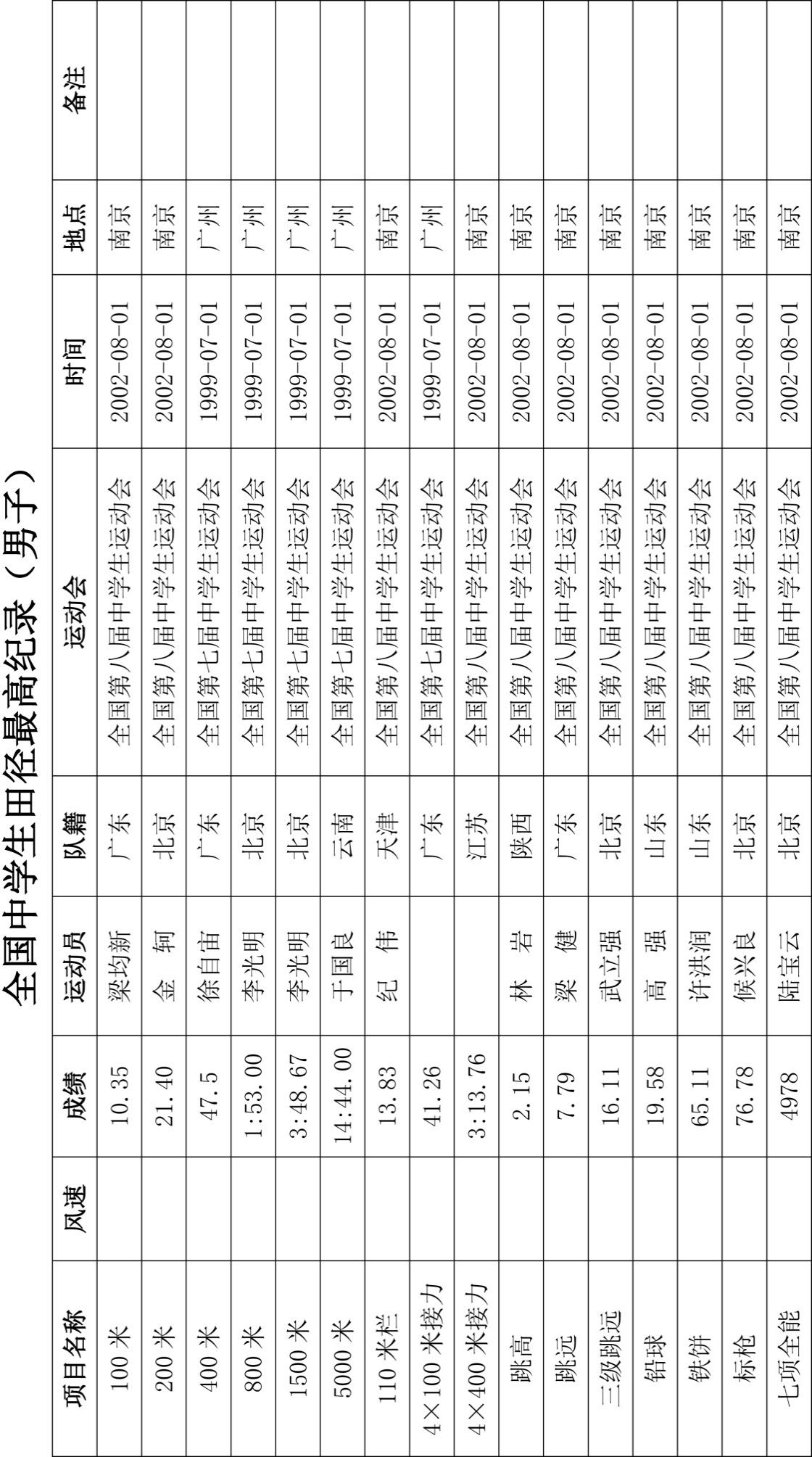 